РЕШЕНИЕСобрания депутатов  Шиньшинского сельского поселенияО Программе деятельности Собрания депутатов Шиньшинского сельского поселения  на 2024 год     Собрание депутатов Шиньшинского сельского поселения РЕШАЕТ:Утвердить Программу деятельности Собрания депутатов Шиньшинского сельского поселения на 2024 год.Контроль за реализацией Программы возложить на Главу Собрания депутатов Шиньшинского сельского поселения Андреева Ю.И.Глава Шиньшинского  сельского поселения                                  Ю.И.АндреевУтвержденарешением Собрания депутатов Шиньшинского сельского поселенияот   "22" декабря 2023 года №192Программадеятельности Собрания депутатов  Шиньшинского сельского поселения на 2024 годI. Проведение заседания Собрания депутатов                               I квартал                                II кварталIII  кварталIV кварталДеятельность Президиума Собрания депутатов III.  Деятельность постоянных комиссии Собрания депутатов (по особым планам)IV.  Дни депутатаV. Организация и проведение публичных слушанийVI. Взаимодействие Собрания депутатов с представительными органами поселенийVII. Взаимодействие Собрания депутатов с представительными органами районаVIII. Организация работы депутатов в избирательных округахПрием гражданОрганизация  встреч депутатов с избирателямиОтчеты депутатов перед избирателямиIХ. Информационное обеспечение деятельности Собрания депутатовШенше ял кундемдепутатше- влакын  Погынжо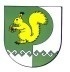 Собрание депутатовШиньшинского сельского поселения425 154 Морко район.Шенше ял, Петров  урем, 1вТелефон-влак: 9-61-97425 154, Моркинский район,село Шиньша, ул.Петрова, 1вТелефоны: 9-61-97 №  192"22 " декабря  2023 года№п/пМероприятияСрокипроведенияОтветственные за подготовку проектовОтветственные от постоянной комиссии1.1.Отчет о деятельности Собрания депутатов Шиньшинского сельского поселения  за 2023 годфевраль-мартглава  поселенияАндреев Ю.И.Ямбаев В. Я.1.2.Отчет о деятельности Шиньшинской сельской администрации за 2023 годфевраль-мартИванова П.С. глава администрации Васильева Т.В.Петухова Г.К. 1.3.О внесении изменений и дополнений в некоторые нормативные акты Собрания депутатов Шиньшинского  сельского поселения (в связи с приведением в соответствие с федеральными и республиканскими законами)февраль-мартглава  поселенияАндреев Ю.И.Ямбаев В. Я.2.1О благоустройстве территории сельского поселениямай-июньИванова глава администрацииАкпаев В.Д.2.2Об исполнении бюджета Шиньшинского сельского поселения    за 2023 год и об утверждении отчета об исполнении бюджета за 2023  годмай-июньглава  поселенияАндреев Ю.И.Ямбаев В. Я.3.1.О деятельности общественных формировании, функционирующих на территории Шиньшинского сельского поселения и их роли в общественной и социальной жизни поселения августИванова П.С. глава  администрации Васильева Т.В.3.2.О внесении изменений и дополнений в некоторые нормативные акты Собрания депутатов Шиньшинского  сельского поселения (в связи с приведением в соответствие с федеральными и республиканскими законами)август-сентябрьглава  поселенияАндреев Ю.И.Ильина Н.И.4.1.О бюджете Шиньшинского сельского поселения  на 2025 год и на плановый период 2026 и 2027 годовдекабрьИванова П.С.Глава  администрации Ильина Н.И.4.2О внесении изменений и дополнений в некоторые нормативные акты Собрания депутатов Шиньшинского  сельского поселения (в связи с приведением в соответствие с федеральными и республиканскими законами)декабрьглава  поселенияАндреев Ю.И.Ямбаев В. Я.4.3.О программе деятельности Собрания депутатов на 2025 годдекабрьглава  поселенияАндреев Ю.И.Васильева   Т.В.4.4.О передаче части полномочий органов местного самоуправления Шиньшинского сельского  поселения  органам местного самоуправления Моркинского муниципального района на 2025 годдекабрьглава  поселенияАндреев Ю.И.Ильина Н.И.2.1.Проведение заседания Президиума Собрания депутатовпо мере необходи-мостиАндреев Ю.И.2.2.Участие членов Президиума Собрания депутатов Шиньшинского сельского поселения в подготовке и проведении мероприятий ко дню Победы в Великой Отечественной войнеянварь- майАндреев Ю.И.2.3.Участие в проведении Дня пожилых людей и декаде инвалидовоктябрь- декабрьАндреев Ю.И.3.1.Предварительное рассмотрение вопросов повестки дня сессий Собрания депутатов, подготовка заключений по проектам решений Собрания депутатовв течение годаПредседатели постоянных комиссийАндреев Ю.И.3.2.Вся остальная работа постоянных комиссий Собрания депутатов проводится в соответствии планам работы постоянных комиссийв течение годаПредседатели постоянных комиссийАндреев Ю.И.4.1.Тема: «Вопросы местного значения муниципального района согласно Федеральному закону от 06.10.2003 года № 131-ФЗ «Об общих принципах организации местного самоуправления в Российской Федерации»мартглава администрации Постоянная комиссия по бюджету, налогам и местному самоуправлению4.1.  Правовая учеба депутатов Собрания депутатов по особому плануАндреев Ю.И. Постоянная комиссия по бюджету, налогам и местному самоуправлению5.1.В целях предоставления возможности непосредственного осуществления жителями местного самоуправления посредством участия  в обсуждении проектов муниципальных правовых актов регулярно проводить публичные слушания по обсуждению проектов правовых актов по наиболее значимым вопросам местного значения и по вопросам, затрагивающим интересы населения Шиньшинского сельского поселенияв течение годаШиньшинская сельская администрация Андреев Ю.И.Глава МО,Иванова П.С. глава администрации сельского поселения6.1.Участие депутатов Шиньшинского сельского поселения в работе сессий Собрания депутатов поселенийфевраль,май, август, ноябрь Андреев Ю.И.6.2.Совместное проведение встреч с избирателями и приемов граждан, рассмотрение заявлений и обращений гражданв течение годадепутаты сельского  поселенияГлава Собрания депутатов сельского поселения7.1.   Участие Главы сельского  поселения в работе сессий Собрания депутатов муниципального районав течение годапредседатель Собраний депутатов поселенийАндреев Ю.И.7.2.Проведение совместных встреч с избирателями и приемов граждан, рассмотрение заявлений и обращений гражданв течение годадепутаты сельского поселениядепутаты сельского поселения8а.1.Прием граждан депутатом в избирательном округепо графику депутатадепутаты,  администрация поселения (по согласованию)8б.1.Регулярное проведение встреч депутатов с избирателями в избирательных округахне реже 1 раза в кварталдепутаты, администрация поселения  (по согласованию)8б.2.Регистрация и исполнение замечаний, предложений и заявлений избирателейв течение годадепутаты 8в.1.Регулярное проведение отчетов депутатов перед избирателями о своей депутатской деятельностине реже одного раза в годдепутаты, администрация поселения  (по согласованию)8в.2.Осуществление постоянного контроля за рассмотрением направляемых депутатам предложений, заявлений избирателей, принятие депутатом личного участия в их рассмотрениив течение всего периода рассмотре-ниядепутаты в своих избирательных участках9.1.Освещение работы заседания Собрания депутатов на страницах газеты «Моркинская земля», «Морко мланде»в течение годаАндреев Ю.И.Андреев Ю.И.9.2.Публикация решений Собрания депутатов в средствах массовой информации, на официальном Интернет – портале Республики Марий Эл, страница Шиньшинской сельской администрации по адресу: http://mari-el.gov.ru/morki/shinsha/Pages/about.aspxв течение годаАндреев Ю.И.Андреев Ю.И.9.3.Освещение деятельности постоянных комиссиив течение годаПредседатели постоянных комиссийАндреев Ю.И.